Схема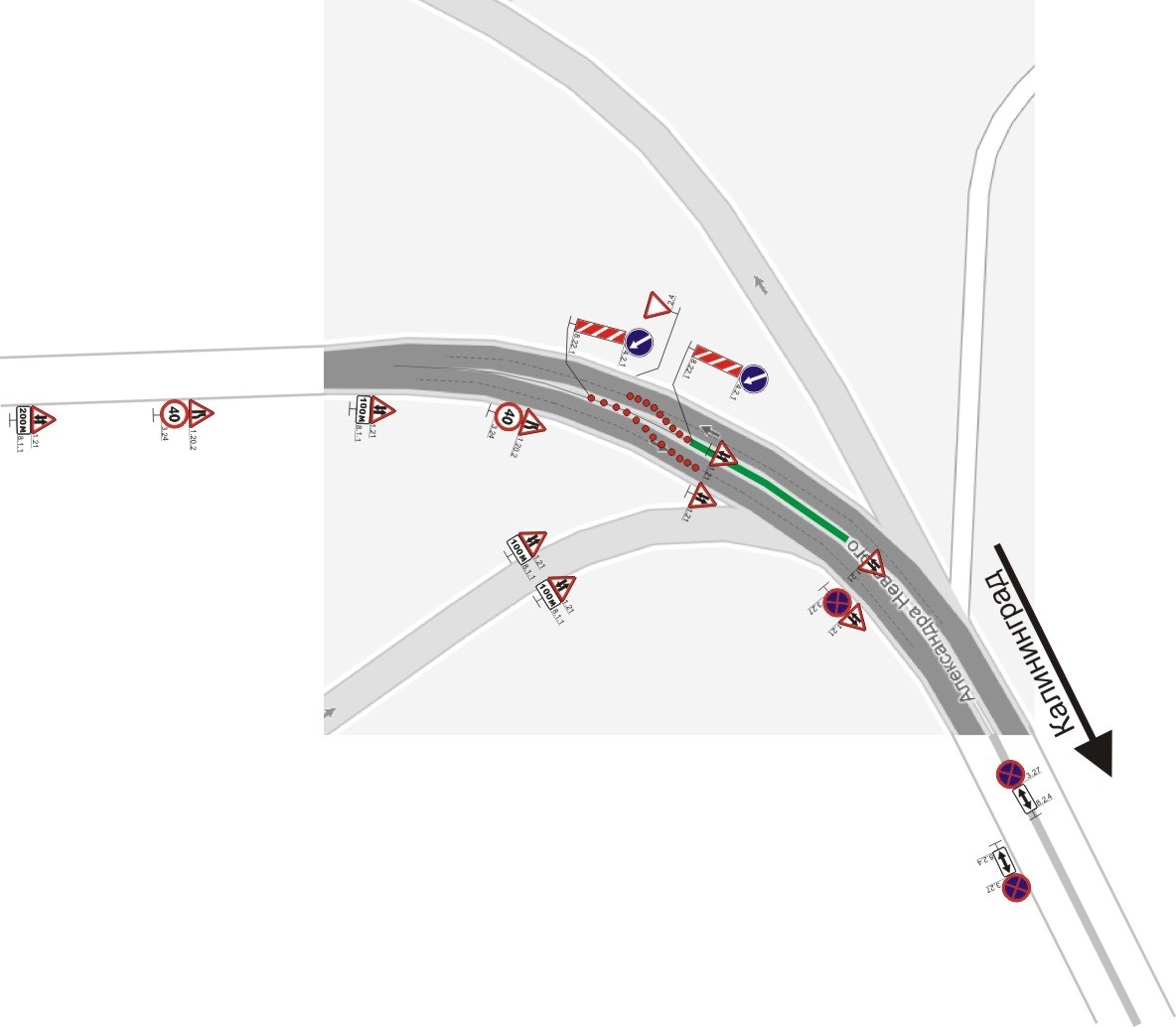 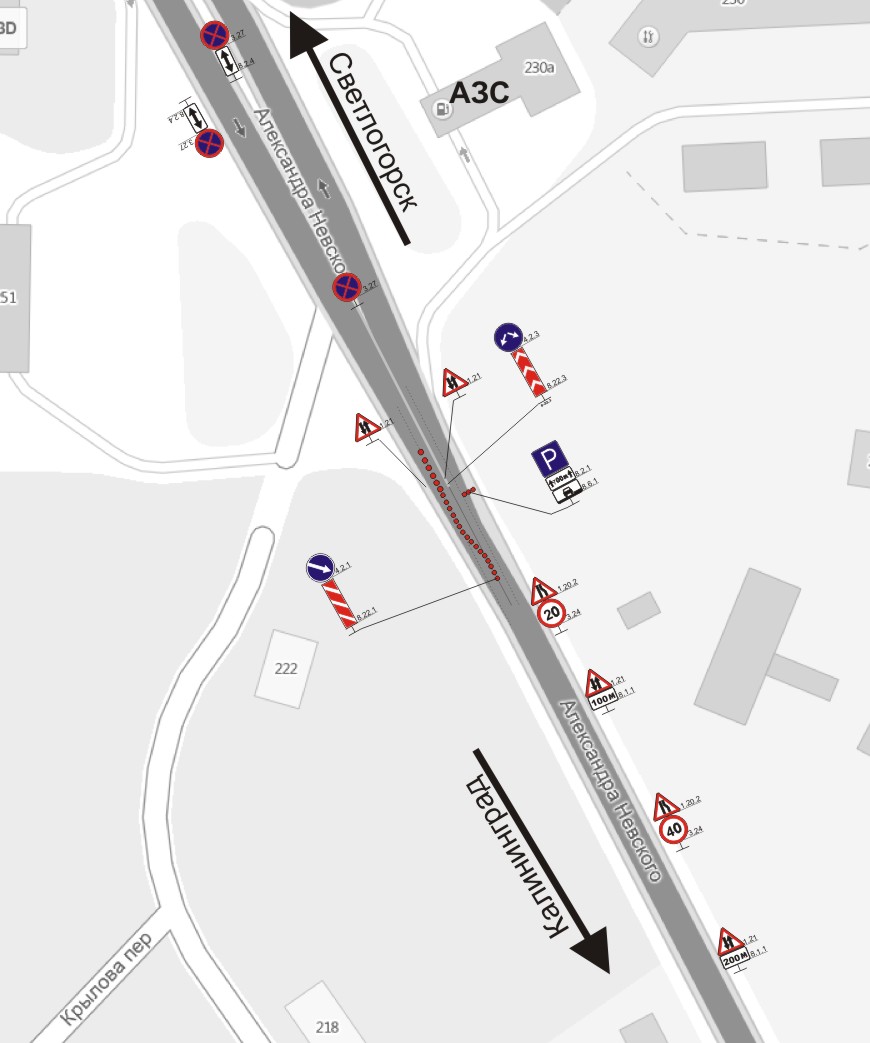 